Scriptament nyílt iratZsirószám:	1473/KIV/2018Intézkedésre:	EXPORTKOORD, tender@mfa.gov.hu, mark.nagy@tradehouse.huTájékoztatásra: 	KKM: GVBFO, OKEK, VIZDIPL	nemzetkozi@kt.hu titkarsag@maviz.org; tamas.bencze@vizmuvek.hu;	'bkmkik@mail.datanet.hu'; 'bmkik@bmkik.hu'; 'bokik@bokik.hu'; 'bkik@bkik.hu'; 'info@csmkik.hu'; 'dkik@dkik.hu'; 'fmkik@fmkik.hu'; 'kamara@gymskik.hu'; 'hbkik@hbkik.hu'; 'hkik@hkik.hu'; 'kamara@jnszmkik.hu'; 'kemkik@kemkik.hu'; 'nakkik@nakkik.hu'; 'nkik@nkik.hu'; 'pbkik@pbkik.hu'; 'skik@skik.hu'; 'info@szabkam.hu'; 'kamara@tmkik.hu'; 'vmkik@vmkik.hu'; 'vkik@veszpremikamara.hu'; 'zmkik@zmkik.hu'; 'titkarsag@sopronikamara.hu'; 'titkarsag@pmkik.hu'; Tárgy:	Tender - MoldovaDátum: 	2018. augusztus 23.Készítette:	Szűcs Gábor külgazdasági attaséMelléklet:	1 fájlJellege:	POLITIKAI /OPERATÍVSzíves tájékoztatásul, illetve további intézkedés céljából mellékelten megküldjük a Drociha járásban található Maramonovca község vízellátó rendszer bővítésére és korszerűsítésére vonatkozó, megközelítőleg 195 millió HUF értékű pályázati felhívást.									Szabó Sándor s.k.									nagykövet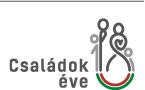 